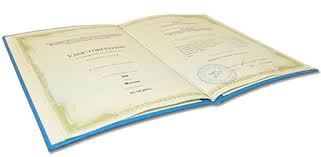 	ПОВЫШЕНИЕ КВАЛИФИКАЦИИ ПЕРСОНАЛА В 2022 ГОДУ.№ п/пДолжностьМесто обученияМесто обученияМесто обученияСрок обученияТемаВид обучения (дистанционно или очно)ДокументДокумент13444567881.АгрохимикI категорииООО Образовательные технологии и консалтинг «Альфа-образование»г. МоскваООО Образовательные технологии и консалтинг «Альфа-образование»г. МоскваООО Образовательные технологии и консалтинг «Альфа-образование»г. Москва04.03.-16.03.2022 г.Органолептический анализ воды с учетом требований ГОСТ Р 57164-2016).Дистанционно, 72 часаУдостоверение о повышении квалификации № 772415896690Регистрационный № У0322/16-002 16.03.2022 г.Удостоверение о повышении квалификации № 772415896690Регистрационный № У0322/16-002 16.03.2022 г.2.Главный экономистЧОУ ДПО «Учебный центр«Академия Безопасности»г. ИвановоЧОУ ДПО «Учебный центр«Академия Безопасности»г. ИвановоЧОУ ДПО «Учебный центр«Академия Безопасности»г. Иваново01.03.2022 г.«Охрана труда руководителей и специалистов»Дистанционно, 40 часовУдостоверение № 0397-0322от 01.03.2022 г.Удостоверение № 0397-0322от 01.03.2022 г.3.Заведующая лабораторией микробиолог«Медтехника»г. Южно-Сахалинск«Медтехника»г. Южно-Сахалинск«Медтехника»г. Южно-Сахалинск14.03.2022 г.«Правила эксплуатации и требования безопасности при работе на сосудах, работающих под повышенным давлением»ОчноУдостоверение № 15от 04.12.2012 г.Удостоверение № 15от 04.12.2012 г.4.Ведущий агрохимикЧОУ ДПО «Учебный центр «Академия Безопасности»г. ИвановоЧОУ ДПО «Учебный центр «Академия Безопасности»г. ИвановоЧОУ ДПО «Учебный центр «Академия Безопасности»г. Иваново01.03.2022 г.«Правила учета и контроля радиоактивных веществ и радиоактивных отходов»Дистанционно, 72 часаУдостоверение о повышении квалификацииРегистрационный № 0398-0322от 01.03.2022 г.Удостоверение о повышении квалификацииРегистрационный № 0398-0322от 01.03.2022 г.5.АгрохимикI  категорииЧОУ ДПО «Учебный центр «Академия Безопасности»г. ИвановоЧОУ ДПО «Учебный центр «Академия Безопасности»г. ИвановоЧОУ ДПО «Учебный центр «Академия Безопасности»г. Иваново01.03.2022 г.«Правила учета и контроля радиоактивных веществ и радиоактивных отходов»Дистанционно, 72 часаУдостоверение о повышении квалификацииРегистрационный № 0399-0322от 01.03.2022 г.Удостоверение о повышении квалификацииРегистрационный № 0399-0322от 01.03.2022 г.6.Главный экономистООО «Институт повышения квалификации специалистов» г. МоскваООО «Институт повышения квалификации специалистов» г. МоскваООО «Институт повышения квалификации специалистов» г. Москва26.10.-08.11.2022 г.«Воинский учет и бронирование граждан, пребывающих в запасе»Дистанционно, 72 часаУдостоверение о повышении квалификации№ 221026/8-001от Удостоверение о повышении квалификации№ 221026/8-001от 7.Главный бухгалтерООО «Учебно –методический центр «Диалог-Эксперт»г. Южно-СахалинскООО «Учебно –методический центр «Диалог-Эксперт»г. Южно-СахалинскООО «Учебно –методический центр «Диалог-Эксперт»г. Южно-Сахалинск28.11.-29.11.  2022 г.«Подготовка к сдаче отчетности учреждениями государственного сектора за 2022 год. Основные изменения в учете и отчетности в свете применения новых НПА на 2023 годОчно, 20 часовУдостоверение о повышении квалификацииРегистрационный№ 000542от 29.11.2022 г.Удостоверение о повышении квалификацииРегистрационный№ 000542от 29.11.2022 г.